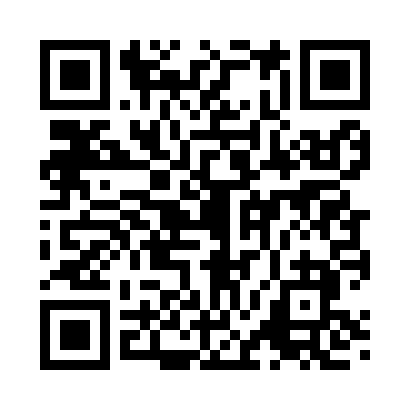 Prayer times for Dorrance, Pennsylvania, USAMon 1 Jul 2024 - Wed 31 Jul 2024High Latitude Method: Angle Based RulePrayer Calculation Method: Islamic Society of North AmericaAsar Calculation Method: ShafiPrayer times provided by https://www.salahtimes.comDateDayFajrSunriseDhuhrAsrMaghribIsha1Mon3:565:361:085:098:4010:202Tue3:565:361:085:098:4010:203Wed3:575:371:085:098:4010:204Thu3:585:371:095:098:4010:195Fri3:595:381:095:098:3910:196Sat4:005:391:095:098:3910:187Sun4:005:391:095:098:3910:178Mon4:015:401:095:098:3810:179Tue4:025:411:095:098:3810:1610Wed4:035:411:105:098:3810:1511Thu4:045:421:105:098:3710:1412Fri4:055:431:105:098:3710:1413Sat4:075:431:105:098:3610:1314Sun4:085:441:105:098:3510:1215Mon4:095:451:105:098:3510:1116Tue4:105:461:105:098:3410:1017Wed4:115:471:105:098:3410:0918Thu4:125:481:105:098:3310:0819Fri4:145:481:105:098:3210:0720Sat4:155:491:105:098:3110:0521Sun4:165:501:115:088:3010:0422Mon4:175:511:115:088:3010:0323Tue4:195:521:115:088:2910:0224Wed4:205:531:115:088:2810:0025Thu4:215:541:115:088:279:5926Fri4:235:551:115:078:269:5827Sat4:245:561:115:078:259:5628Sun4:255:571:115:078:249:5529Mon4:275:571:115:068:239:5430Tue4:285:581:105:068:229:5231Wed4:295:591:105:068:219:51